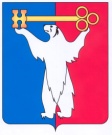 АДМИНИСТРАЦИЯ ГОРОДА НОРИЛЬСКАКРАСНОЯРСКОГО КРАЯПОСТАНОВЛЕНИЕ08.08.2018	                                         г. Норильск		                                   № 311О внесении изменений в постановление Администрации города Норильска от 04.07.2011 № 339 В соответствии с Федеральным законом от 27.07.2010 № 210-ФЗ «Об организации предоставления государственных и муниципальных услуг», ПОСТАНОВЛЯЮ: Внести в Административный регламент предоставления Управлением социальной политики Администрации города Норильска муниципальной услуги по оказанию единовременной адресной материальной помощи, утвержденный пунктом 4 постановления Администрации города Норильска от 04.07.2011 № 339 (далее - Административный регламент), следующие изменения:Абзац девятый пункта 2.6.1 Административного регламента изложить в следующей редакции:«- свидетельства о рождении детей;».В пункте 2.6.2 Административного регламента:1.2.1.  Абзац пятый исключить.1.2.2. В абзаце шестом слова «свидетельство (а) о рождении ребенка,» исключить.1.3. Приложение № 1 к Административному регламенту изложить в редакции согласно приложению к настоящему постановлению.2. Опубликовать настоящее постановление в газете «Заполярная правда» и разместить его на официальном сайте муниципального образования город Норильск.3. Настоящее постановление вступает в силу после его официального опубликования в газете «Заполярная правда» и распространяет свое действие на правоотношения, возникшие с 01.01.2018.И.о. Главы города Норильска							Н.А. Тимофеев.
Приложениек постановлению Администрациигорода Норильскаот 08.08.2018 № 311Приложение № 1к Административному регламентупредоставления Управлениемсоциальной политики муниципальнойуслуги по оказанию единовременнойадресной материальной помощи,утвержденному постановлениемАдминистрации города Норильскаот 04.07.2011 № 339№ личного дела _____                                  				В Комиссию по оказанию социальной помощи                                 	 			от______________________________________                                 				________________________________________                                  				зарегистрированного (ой) по адресу:                                  				г. Норильск, район _____________________                                  				ул. ___________________, д. ___, кв. ___                                  				проживающего (-ей) по адресу:                                  				г. Норильск, район _____________________                                  				ул. ___________________, д. ___, кв. ___                                  				тел. ___________________________________                                  				на новое постоянное место жительства за                                  				пределы муниципального образования                                  				город Норильск не выезжал (а)                                  				дата рождения __________________________                                  				данные паспорта:                                  				серия ______________, № ________________                                  				выдан: когда ___________________________                                  				кем ____________________________________ЗаявлениеПрошу назначить единовременную материальную помощь в связи с ______________________________________________________________________.Сообщаю,  что  по  договорам,  заключенным  по различным основаниям, не работаю, индивидуальным предпринимателем, адвокатом, нотариусом не являюсь. Ознакомлен  (а),  что  выплата  материальной  помощи производится путем перечисления  денежных  средств  на  лицевой  счет,  открытый  в  кредитной организации  Российской  Федерации  или  через отделение связи ФГУП «Почта России».Сообщаю сведения об общеобразовательном учреждении, в котором обучаются дети   (для   семей   с  детьми)  (в  случае  непредоставления  справки  из общеобразовательного учреждения):Достоверность и полноту сведений, указанных в заявлении и приложенных к нему документах, подтверждаю.Дата ________________					Подпись ___________________Заявление принял специалист _____________				Дата _______ 20__ г.Регистрационный номер ___________________.К заявлению прилагаются следующие документы:Подпись: ________________ 				Дата: _______________Расписка-уведомлениеЗаявление и документы гражданина __________________________(Ф.И.О.)принял специалист _______________ 				Дата _____________ 20__ г.NФамилия, имя, отчество (последнее - при наличии) ребенкаНаименование общеобразовательного учрежденияКласс1122334455NНаименование документаОригиналКопияКол. лист.11Документ, удостоверяющий личность заявителя22Документ, удостоверяющий личность законного представителя (доверенного лица), и документ, подтверждающий его полномочия (в случае обращения законного представителя или доверенного лица)33Справка «Форма № 4 (Ф-4) о составе семьи, занимаемой жилой площади по данным поквартирной карточки и домовой книги, а также иных сведениях»44Документ, содержащий сведения о реквизитах банка (в том числе о реквизитах лицевого счета заявителя) для перечисления средств на лицевой счет заявителя, открытый в кредитной организации Российской Федерации на имя заявителя (в случае выбора заявителем данного способа перечисления материальной помощи)55Документ, удостоверяющий личность всех членов семьи заявителя в возрасте старше 14 лет66Свидетельства о рождении детей77Справки о доходах всех трудоспособных членов семьи заявителя за последние три месяца, предшествующие обращению за оказанием материальной помощи88Справка о размере алиментов или документ, подтверждающий задолженность по выплате алиментов99Трудовая книжка (для неработающих и не обучающихся в образовательных учреждениях членов семьи, в том числе самого заявителя, за исключением лиц, не имеющих трудового стажа)110Свидетельства об усыновлении, выданные органами записи актов гражданского состояния или консульскими учреждениями Российской Федерации (для усыновителей) (представляются в случае сохранения сведений о родителях в записи акта о рождении усыновленного ребенка)111Справка из общеобразовательного учреждения, подтверждающая факт обучения ребенка (представляется по инициативе заявителя)112Справка из Краевого государственного казенного учреждения «Центр занятости населения г. Норильска» о регистрации в качестве безработного, о размере получаемого пособия и предлагаемой работе (для неработающих и необучающихся в образовательных учреждениях членов семьи, в том числе самого заявителя) (представляется по инициативе заявителя)113Документ, выданный территориальным органом федерального органа исполнительной власти, уполномоченного на осуществление функций по контролю и надзору в сфере миграции, о регистрации по месту жительства на территории муниципального образования город Норильск (в случае представления документа, удостоверяющего личность, отличного от паспорта гражданина Российской Федерации) (представляется по инициативе заявителя)